Close to Everything-Water Paid-Immediate OccupancyThis centrally heated and air conditioned one-bedroom apartment is situated in a small 20 unit apartment community very close to shopping and Fort Hood. It is just a short walk to the second largest shopping mall in Killeen. The home is located at a city bus stop. Pets are limited to a maximum of two pets at no more than 20 pounds each and a one- time $300 nonrefundable pet fee per pet is required per pet. The Security Deposit is $300.  This is an all-electric apartment and you would be responsible for only the electric bill. We pay the water, sewage, and solid waste disposal bill for you. Any other questions, please call 254-698-4824. Or visit our web page at craftsmenproperties.com. to download and submit a FREE APPLICATIONPAGE DOWN TO SEE PICTURES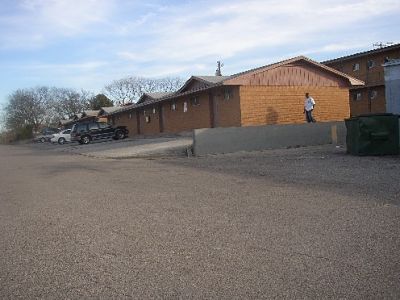 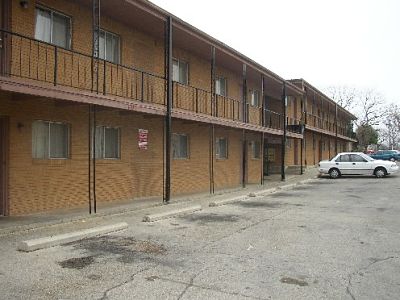 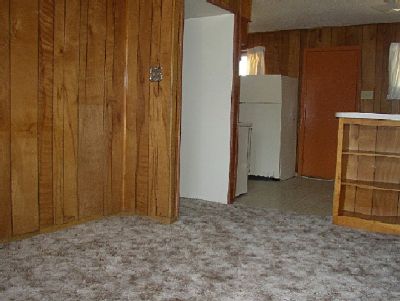 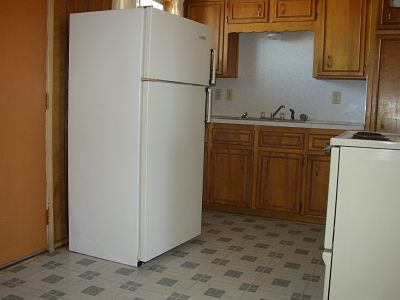 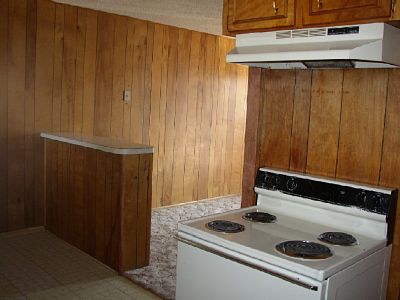 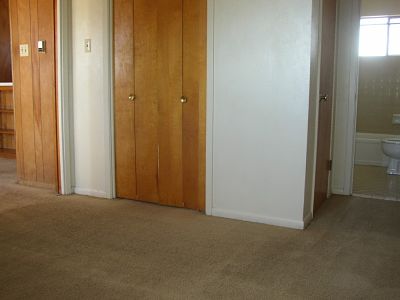 